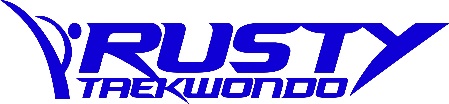 Rusty TaekwondoRussell Lesser and Monique Williams-LesserTel: 07966 283918/07814 577440Email: rustytaekwondo@outlook.comWebsite: www.rustytaekwondo.comORDER FORM *Please note all orders can take up to 14 days for delivery.					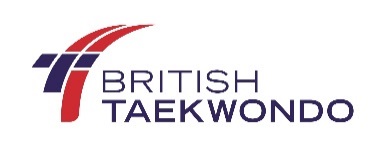 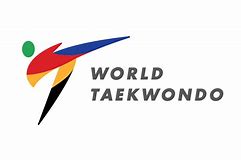 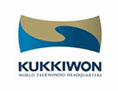 NAME:CHILD’S NAME:CONTACT NUMBER:DATE ORDERED:EQUIPMENT ORDERED:SIZE/QUANTITY:PAYMENT MADE: YES/NO (delete as appropriate)QUANTITYITEM DESCRIPTIONPRICETOTAL PRICETotal Due: